           FÓRUM ESTADUAL DE EDUCAÇÃO DO RIO DE JANEIRO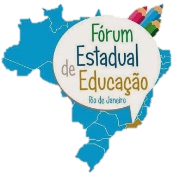 II Conferência Estadual Popular de Educação CONAPE RJ / CONAPE 2022 - etapa estadual 25, 26 e 27 de novembroMANIFESTO de APOIO ao PROJETO de LEI Nº 4642/2021Os(as) participantes da etapa estadual da CONAPE 2022 – II Conferência Estadual Popular de Educação do Rio de Janeiro, se manifestam pela aprovação do PROJETO DE LEI Nº 4642/2021, que dispõe sobre a implementação do disposto na Lei Federal nº 13.415/2017, no âmbito do Sistema de ensino do Estado do Rio de Janeiro, considerando:A impropriedade de se efetuar a implementação da reforma do ensino médio de que trata a Lei Federal nº 13.415/2017 e a adoção da Base Nacional Comum Curricular – BNCC Ensino Médio de forma açodada, já em 2022, principalmente, após a pandemia que impactou todo o sistema de ensino, no país e no RJ, impondo uma série de prejuízos e dificuldades no processo de ensino-aprendizagem, inclusive com altos índices de evasão escolar, que precisam ser superados;As críticas das entidades acadêmicas e sindicais ao Novo Ensino Médio que apontam seus impactos na precarização do magistério, com a possibilidade do “notório saber”, na privatização da educação através das Parcerias Público Privadas; no agravamento das desigualdades educacionais dificultando ainda mais o ingresso da população de baixa renda na universidade ao retirar a obrigatoriedade de oferta da maioria das disciplinas, inviabilizando o ensino médio como etapa comum da educação básica, ferindo o princípio da equidade e restringindo o direito à educação sem discriminação;  A necessidade de se garantir uma ampla discussão com a comunidade educacional sobre princípios, critérios, conteúdos curriculares, percursos formativos, metodologias pedagógicas e cronograma de implementação, nas escolas que integram o Sistema de Ensino do Estado do Rio de Janeiro;  A imprescindível garantia de ampla participação de todos os segmentos da comunidade educacional, notadamente dos estudantes, dos profissionais da educação, dos diretores de unidades escolares e dos dirigentes de entidades mantenedoras das escolas particulares, bem como de suas entidades de representação.Reivindicamos a imediata sanção pelo Governador do PROJETO DE LEI Nº 4642/2021, de autoria dos  Deputados Waldeck Carneiro, Carlos Minc, André Ceciliano, Flavio Serafini, aprovado na ALERJ, que propõe  o adiamento da implementação da reforma do ensino médio, até o ano letivo de 2024, assegurando a ampla participação de todos os segmentos da comunidade educacional, e suas entidades de representação, em etapas municipais e regionais de discussão, a serem promovidas pelo Conselho Estadual de Educação.   Por uma educação pública, gratuita, laica, inclusiva e de qualidade para todos!Rio de Janeiro, 27 de novembro de 2021 Apoiam este Manifesto:Associação Nacional pela Formação dos Profissionais da Educação – ANFOPEAssociação Nacional de Política e Administração da Educação - ANPAEAssociação Nacional de Pesquisa e Pós-Graduação – ANPEdAssociação Brasileira de Curriculo - ABdCCentral Única dos Trabalhadores – CUTSindicato Estadual dos Profissionais da Educação do estado do Rio de Janeiro – SEPE 